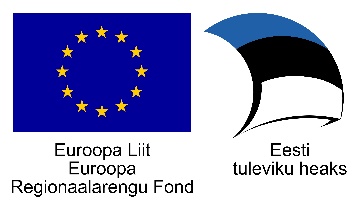 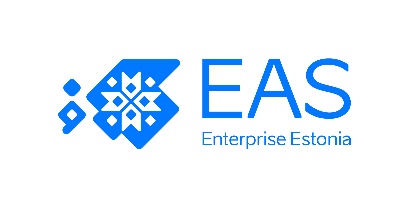 Projekti taotlus Euroopa Liidu struktuurivahenditest rahastamiseksMeetme tegevuse „15.3.1 Turismisektori tootearenduse toetus“ taotluse näidisvormTaotluse koostamine ja esitamine toimub Riigi Tugiteenuste Keskuse hallatavas keskkonnas Struktuuritoetuse e-keskkond E-toetus (https://etoetus.struktuurifondid.ee edaspidi e-toetuse keskkond). Taotleja peab süsteemi sisenedes identifitseerima end mobiil-ID või ID-kaardi abil. *Projektivormi iga välja juures on juhiseväli, millele klikates avaneb tekst väljale oodatava info kohta ja selgitusedTaotluse sisestamine Taotleja ja projekti andmete sisestamine toimub üheksal lehel, mille vahel saab andmete sisestamisel vabalt liikuda. 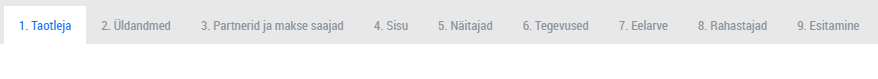 Kõik nimetatud sektsioonid teevad järjestikust kontrolli ehk näitajate lehele saab sisestamist alustada peale sisu lehelt valdkonna valimist ja väljundite sisestamist, näitajaid on võimalik sisestada peale väljundite määratlemist jne. Lehtedel olevate andmeväljade täielikul täitmisel tuleb alati valida nupp  Salvesta ja jätka, sest sellisel juhul toimuvad kontrollid: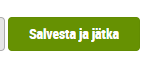 mis võrdlevad lehtedele sisestatud andmete vastavust varasemalt sisestatud andmetele või väljade kohustuslikkuse puhul kontrollitakse välja täitmist.  Kui kontroll andmete osas on tehtud edukalt, näeb sektsiooni kõrval rohelist märget.1.TaotlejaLehel saate sisestada projektile toetust taotleva juriidilise isiku andmed ja kontaktisik(ud). Kõiki sisestatud andmeid saate enne taotluse lõplikku esitamist muuta, kontaktisikuid saate muuta kogu projekti eluaja vältel. Taotluse esitamiseks tuleb kõik andmed sisestada järgnevatesse väljadesse.Taotlust saavad e-toetuse keskkonna kaudu näha, muuta, allkirjastada ja esitada üksnes kontaktisikuks lisatud isikud.Taotleja andmedKontaktisikudKontaktisiku asendamiseks lisage kõigepealt uus kontaktisik ning seejärel kustutage olemasolev.Lisa kontaktisik*Taotluse esitaja ja allkirjastaja peab omama esindusõigust. Juhul kui taotleja esindusõiguslik isik tegutseb volituse alusel, lisada õigust tõendav volikiri. Eelnevalt siestatud kontaktisikud kuvatakse järgnevalt:Täiendavad andmed taotleja kohta2. ÜldandmedLehel saate sisestada projekti üldandmed ja info selle kohta, kas olete saanud või taotlenud käesoleva projektiga sisuliselt seotud tegevuste elluviimiseks toetust teistest allikatest. Toetust ei saa taotleda kulule, mida on juba teisest meetmest või riigisisestest või muudest välisabi vahenditest rahastatud.Projekti üldandmedTaotlusvoorust tulenevad andmedKäesoleva projektiga seotud toetusedProjekti elluviimise asukohtEhituse eeltööde alguskuupäev3. Partnerid ja makse saajadNB! Täita juhul, kui projektis on partner. Toetusmeetme mõistes on partner Eestis registreeritud äriühing, mittetulundusühing, sihtasutus, kohaliku omavalitsuse üksus või riigiasutus, kes osaleb projektis toetatava tegevuse rakendamisel ja kellel tekivad selle käigus kulud ning kes ei ole projektis töövõtja.Lisada partneri poolt allkirjastatud „Partneri info vorm“.Lehel saate sisestada projekti elluviimisesse kaasatud partnerid ja nende kontaktisikud. Kohustuslik on sisestada partnerid, kes panustavad projekti rahaliselt või kelle kulusid projektist hüvitatakse. Siin sisestatud andmetega eeltäidetakse rahastajate leht.Kõik taotluse juurde kontaktisikuks märgitud isikud näevad antud taotlust e-toetuse keskkonna kaudu ning saavad taotlust enne selle ametlikku esitamist muuta ja allkirjastada ning esitada.Partnerid, makse saajad ja nende kontaktisikudLisa osapoolLisainfo kaasatud partneri kohta4. SisuLehel saate kirjeldada projekti, tuues välja projektile sõnastatud eesmärgi ja tulemuse, projekti tegevused koos väljunditega ning nende saavutamise mõõdikud. Samuti saate määratleda projekti seotuse valdkonnaga, millesse projekt panustab. Siin lehel sisestatud projekti väljundite kohta tuleb järgmistel lehtedel sisestada lisaandmeid.Projekti valdkonnadProjekti meetme tegevusedProjekti kirjeldusProjekti meeskonnaliikmete elulookirjeldusedTurismitoote projektiplaanEhitusega seotud tegevusedKüsimused, juhul kui taotletav toetus on regionaalabiMuud toetusega seotud kohustuslikud lisaküsimusedNäitajadLehel saate sisestada info selle kohta, milliseid näitajaid kasutate kavandatud muutuste ning väljundite loomise mõõtmiseks. Samuti tuleb iga näitaja juures tuua välja muutust mõõtev kogus (numbriliselt), mida projekti elluviimisel kavandatakse saavutada. Projektis saavutatava muutuse tulemuse näitaja on lehel automaatselt olemas ning sellele tuleb lisada projektipõhised väärtused. Ülejäänud näitajad tuleb lisada taotlejal.** Kahe tärniga tähistatud näitajad on kohustuslikud, st neid peab valima vähemalt ühe korra.6.TegevusedLehel saate sisestada projekti tegevused ning nende elluviimise alguse ja lõpu. Projekti tegevused peavad jääma projekti elluviimiseks kavandatud ajaraami.7.EelarveLehel saate sisestada elluviidavate tegevuste eelarve ja lisatingimused projekti kohta.NB! Eelarve on juba eeltäidetud võttes aluseks eelnevalt Tegevuste lehel kirjeldatud projekti tegevusi.ÜldtingimusedProjekti maksumusTegevuste eelarveProjekti kulude hüvitamise ühtne määr (%): kuvatakse sisu lehel tehtud valikutTäitub automaatselt „ei kohaldu“ kui olete valinud lehel 4. Sisu lehel „ei kohaldu“. Juhul kui valisite „15%“ siis palun muutke ära, nimetatud määra kasutamine ei ole toetusmeetmest võimalik.NB! Taotlusele kuvatakse automaatselt ka eelarve rida „Horisontaalsed kulud“. Jätke rida tühjaks. Tegemist on süsteemi automaatselt tekkiva reaga, mis ei ole aga antud toetuse eelarves vajalikud.Kõigi tegevuste eelarve kokku8.RahastajadLehel saate sisestada info selle kohta, millises ulatuses rahastavad projekti taotleja ja partnerid.Valdkonna omafinantseering abikõlblikust summast (EUR): 0,00Valdkonna taotletud toetuse summa (EUR): 0,00Projekti rahastajad kokkuVõrdlus eelarve lehega	ABIKÕLBLIK SUMMA KOKKU (EUR):	0,0010.EsitamineLehel saate üle vaadata sisestatud andmed (läbi genereeritud pdf-faili), lisada volikirju ja esitada taotlust rakendusüksusele.Enne taotluse esitamist veenduge esindusõiguse olemasolus Äriregistri registrikaardilt või lisage taotlusele volikiri, mis tõendab allkirjastaja esindusõigust.Taotluse esitamisel veenduge, et teie arvutisse oleks paigutatud uusim ID-kaardi tarkvara. Tarkvara saab alla laadida siit.Rakendusüksusele esitatava projekti taotluse versiooni saate enne allkirjastamist ja saatmist alla laadida ja üle vaadata:VolitusedKontrollige e-äriregistrist, kas Teil on äriregistri registrikaardi järgi õigus taotleja esindamiseks: Kontrolli äriregistri registrikaarti siitJuhul kui Teil puudub e-äriregistris taotleja XXX (registrikood XXX) esindusõigus, saate oma esindusõigust tõendada lisades digiallkirjastatud volituse taotleja kontaktisiku detailandmete väljale "lisa dokumendid" taotleja kontaktisikute lehele.Kinnitused Palun tutvuge alljärgnevate tingimustega ning kinnitage, et olete nendega nõus:Kinnitan, et kõik partnerid on andnud nõusoleku osalemise kohtaKinnitan, et olen teadlik toetuse saamisega kaasnevatest avalikkuse teavitamise nõuetest, mis on kehtestatud struktuuritoetuse seaduse § 39 lõike 10 aluselKinnitan, et olen teadlik, et struktuuritoetuse seaduse § 39 lõikes 3 nimetatud toetuse saamisega seotud andmed avalikustatakseKinnitan, et olen teadlik, et toetuse andmisest võidakse taganeda ja sealjuures tuleb aluseta saadu tagasi maksta, kui esinevad struktuuritoetuse seaduse § 45 lõikes 1 nimetatud finantskorrektsiooni alused, või taotluse rahuldamise otsus võidakse tunnistada kehtetuks, kui esinevad struktuuritoetuse seaduse § 22 lõikes 3 nimetatud taotluse rahuldamise otsuse kehtetuks tunnistamise alusedKinnitan, et olen teadlik tulu teenimisega seotud mõjust toetuse saamisele ja olen taotluse koostamise raames arvestanud puhastulu teenimise piirangutegaKinnitan, et mina ja mu partnerid nõustuvad, et neid auditeeritakse ja kontrollitakse struktuuritoetuse seaduse aluselKinnitan, et nõustun, et mind auditeeritakse ja kontrollitakse struktuuritoetuse seaduse aluselKinnitan, et kõik selles taotluses esitatud andmed on õiged ning esitatud dokumendid on kehtivad ja on ehtsadKinnitan, et taotluses sisalduv projekt vastab toetuse andmise tingimuste määruses sätestatud eesmärkidele ja toetatavatele tegevusteleKinnitan, et toetatavad tegevused ei ole enne taotluse esitamist lõpetatud või täielikult ellu viidud, sõltumata sellest, kas kulud on tasutudKinnitan, et projekt ei sisalda tegevusi, mida finantseeritakse samal ajal riigieelarvelistest, Euroopa Liidu või välisabi vahenditestKinnitan, et taotleja on teadlik kõikidest toetuse andmise tingimuste määruses sätestatud tingimustest ning tutvunud riigiabi andmist käsitlevate õigusaktidega ja nendes sätestatud korda, sh Eesti Vabariigi ja Euroopa Komisjoni vastavaid õigusakteKinnitan, et EAS võib taotlust või selle koopiaid edastada riigiasutustele ja konfidentsiaalsuskohustusega kolmandatele isikutele eksperdi hinnangu saamiseksKinnitan, et taotleja kohustub väljastama andmeid ja osutama igakülgselt kaasabi EASile ning teistele asutustele, kelle kohustuseks on teha järelevalvet selles taotluses sisalduva projekti elluviimise üleKinnitan, et taotleja loeb selles taotluses ärisaladuseks taotleja kui ettevõtja äritegevuse kohta käiva teabe, mille avaldamine teistele isikutele võib kahjustada taotleja kui ettevõtja huve; ärisaladuseks ei loeta avalikustamisele kuuluvat või avalikustatud teavetKinnitan, et taotleja kohustub projekti ellu viima vastavalt taotluses esitatud teabele ja tingimusteleKinnitan, et taotleja kohustub teatama viivitamata taotluses esitatud andmete muutumisest või ilmnenud asjaolust, mis võib mõjutada taotluse kohta otsuse tegemistKinnitan, et taotleja on perioodi 2007-2013 struktuuritoetuse seaduse ja perioodi 2014–2020 struktuuritoetuse seaduse järgi tagasimaksmisele kuuluva toetuse ning konkurentsiseaduse § 42 lõike 3 tähenduses tagasimaksmisele kuuluva riigiabi taotluse esitamise ajaks toetuse tagasi maksnud, kui nõude täitmise tähtpäev on saabunudKinnitan, et taotlejal või tema seaduslikul esindajal ei ole karistusseadustiku § 209, 210, 260¹, 372, 373, 379 või 384 alusel määratud kehtivat karistustKinnitan, et kui taotleja on saanud tootmistegevuse jaoks toetust, ei ole neilt toetust tagasi nõutud või toetust ei ole tühistatud tootmise ümberpaigutamise tõttu Euroopa Parlamendi ja nõukogu määruse (EL) nr 1303/2013 artikli 125 lõike 3 punkti f järgiKinnitan, et kahe aasta jooksul enne abitaotluse esitamist ei ole toimunud ümberpaigutamist ettevõttesse, kuhu tehakse taotletud abi alusel algne investeering, ning ta võtab kohustuse, et sellist ümberpaigutamist ei toimu kahe aasta jooksul pärast seda, kui taotletud abi alusel on algne investeering tehtud. Ümberpaigutamine tähendab sama või sarnase tegevuse või selle osa üleviimist ühest Euroopa Majanduspiirkonna ettevõttest teise Euroopa Majanduspiirkonna ettevõttesseKinnitan, et taotleja majandustegevus ei ole lõppenud ega peatunudKinnitan, et taotlejal on nõutavad vahendid projekti omafinantseeringu tagamiseks vastavalt meetme määruses toodud nõueteleKinnitan, et taotleja või tema üle valitsevat mõju omava isiku suhtes ei ole algatatud likvideerimis-, sundlõpetamis- või pankrotimenetlust ega tehtud pankrotiotsustKinnitan, et taotlejal ei ole maksuvõlg koos intressidega riiklike maksude osas suurem kui 100 eurot, välja arvatud juhul, kui see on ajatatud. Maksuvõla ajatamise korral peavad maksud olema tasutud ajakava kohaseltKinnitan, et taotlejal on projekti elluviimiseks ja haldamiseks vajalik kvalifikatsioon ja kogemus ning õiguslik, organisatsiooniline või tehniline eeldus vastavalt meetme määruseleKinnitan, et taotleja ei tegutse Euroopa Parlamendi ja nõukogu määruse (EL) nr 1301/2013 artikli 3 lõike 3 punktis s nimetatud valdkonnas, milleks on tubaka ja tubakatoodete valmistamine, töötlemine ja turustamine. Nimetatud määrus käsitleb Euroopa Regionaalarengu Fondi ja majanduskasvu ja tööhõivesse investeerimise eesmärgiga seonduvaid erisätteid ning sellega tunnistatakse kehtetuks määrus (EÜ) nr 1080/2006(http://eur-lex.europa.eu/LexUriServ/LexUriServ.do?uri=OJ:L:2013:347:0289:0302:ET:PDF)Kinnitan, et taotleja ei tegutse Euroopa Komisjoni määruse (EL) nr 651/2014 artikli 1 lõigetes 2-5 ja artiklis 13 nimetatud välistatud majandusvaldkondades ja toetust ei taotleta nendes sätetes välistatud tegevusteksKinnitan, et taotleja ja partner ei tegutse Euroopa Komisjoni määruse nr (EL) 1407/2013 artikli 1 lõikes 1 nimetatud välistatud majandusvaldkondades ja toetust ei taotleta nimetatud lõikes välistatud tegevusteks. Nimetatud määrus käsitleb Euroopa Liidu toimimise lepingu artiklite 107 ja 108 kohaldamist vähese tähtsusega abi suhtesKinnitan, et taotlejale ja kontsernile millesse taotleja kuulub jooksva majandusaasta ja kahe eelneva majandusaasta jooksul Euroopa Komisjoni määruse (EL) nr 1407/2013 ja põllumajandus- ning kalandussektorite vastavate määruste kohaselt eraldatud vähese tähtsusega abi koos meetme raames taotletava vähese tähtsusega abi summaga ei ületa vähese tähtsusega abi ülemmäära 200 000 eurot. Juhul, kui taotlejaks on maanteetranspordi valdkonnas tegutsev rendi või tasu eest kaupu vedav ettevõtja, ei ületa jooksva majandusaasta ja kahe eelneva majandusaasta jooksul eraldatud vähese tähtsusega abi koos meetme raames taotletava vähese tähtsusega abiga 100 000 eurotKinnitan, et taotlejale ja kontsernile, millesse taotleja kuulub jooksva majandusaasta ja kahe eelneva majandusaasta jooksul Euroopa Komisjoni määruse (EL) nr 1407/2013 kohaselt eraldatud vähese tähtsusega abi koos üldist majandushuvi pakkuvat teenust osutavale ettevõtjale antava vähese tähtsusega abiga (Euroopa Komisjoni määrus nr (EL) 360/2012) ja koos meetme raames taotletava vähese tähtsusega abiga kokku ei ületa 500 000 eurotTaotleja ei ole raskustes olev ettevõte vastavalt Euroopa Komisjoni määruse (EL) nr 651/2014 artikkel 2 punkti 18 mõttes seisuga 31.12.2019Kinnitan, et taotleja ei ole alustanud projektiga seotud tegevusi ega võtnud kohustusi nimetatud tegevuste elluviimiseks (näiteks tellimuse kinnitamine, pakkumusega nõustumine, lepingu või kokkuleppe sõlmimine, ettemaksu teostamine, teenuse kasutamine, üleandmis-vastuvõtuakti sõlmimine jms) enne taotluse esitamist EASile, välja arvatud tegevuste osas, millele taotletakse vähese tähtsusega abiKinnitan, et kõik taotluses esitatud andmed on õiged ja täielikud, olen ülaltoodud tingimustega tutvunud ja olen nendega nõus.Taotlusvoor:Taotlusvooru nimi*Valige taotlusvoor „15.3.1 Turismisektori tootearenduse toetus“, mille raames projektile toetust taotlete.Projekti nimi:*Sisestage projekti nimi (soovituslikult maks 100 tähemärki).  Projekti nime on kuni allkirjastatud taotluse esitamiseni võimalik muuta.Taotleja tüüpJuriidiline isikValige „Juriidiline isik“Taotleja nimi: **Sisestage projektile toetust taotleva juriidilise isiku nimi vastavalt äriregistri andmetele.Taotlejaks saab olla Eestis registreeritud äriühing, mittetulundusühing, sihtasutus, kohaliku omavalitsuse üksus ja riigiasutus.Registrikood: *Täitub automaatselt äriregistri andmetegaJuriidiline vorm: *Täitub automaatselt Telefon: *Täitub automaatselt E-post: *Täitub automaatselt Riik: *Täitub automaatseltAadress:*Täitub automaatseltPostiindeks: *Täitub automaatseltPangakonto:*Sisestage arvelduskonto, mille kaudu hakkavad toimuma projektiga seotud arveldused toetuse andjaga. Eesti arvelduskontod on kujul EE+18 numbrit.Konto omanik, millele rakendusüksus teostab toetuse makseid, on ka makse saajaks:märkeruut*Märgistada märkeruut. Antud toetusmeetmes tehakse toetuse väljamakseid ainult taotlejale. Märkeruudu täitmisel kuvatakse taotleja projekti alamlehel "Partnerid ja makse saajad" rolliga „makse saaja“.Makse saaja pangas:Tekib, kui eelmisele küsimusele teha linnuke*Kui täitsite märkeruudu väljal "Konto omanik, millele rakendusüksus teostab toetuse makseid, on ka makse saajaks", siis eeltäidetakse väli taotleja nimega. Kui makse saaja nimi pangas erineb Äriregistris registreeritust (näiteks lühendatult, osaühing asemel OÜ jne), siis sisestage siia makse saaja nimi kujul, nagu see on kasutusel pangas. Nime sisestamine on vajalik, et nimekujude erinevuse korral jõuaks väljamakse panka korrektselt.Ettevõtte tüüp: *Rippmenüüväikeettevõte, keskmine ettevõte või suurettevõte*Valige taotleja ettevõtte tüüp: väikeettevõte, keskmine ettevõte või suurettevõte.Valige, kas: 1) väikeettevõtja (annab tööd vähem kui 50 inimesele ja aastakäive ja/või aastabilansi kogumaht ei ületa 10 miljonit eurot) või2) keskmise suurusega ettevõtja (vähem kui 250 töötajat ja aastakäive ei ületa 50 miljonit eurot ja/või aastabilansi kogumaht ei ületa 43 miljonit eurot) või 3) suurettevõtja (rohkem kui 250 töötajat ja aastakäive ületab 50 miljonit eurot ja/või aastabilansi kogumaht ületab 43 miljonit eurot).Väike- ja keskmise suurusega ettevõtte (VKE) määratlemisel saab kasutada Rahandusministeeriumi kodulehel olevat juhendit (VKE määramise juhend eesti keeles).NB! Ettevõtja suuruse määramisel liidetakse taotleja andmetele temaga enamusosalusega seotud ettevõtja andmed 100% ja 25-50% osalusega ettevõtja andmed proportsionaalselt osaluse suurusega.Projekti kulude käibemaks: *Rippmenüü: JÄÄB KULU TEGIJA KANDA / SAAB KÜSIDA RIIGILT TAGASI* Märkige, kas projektiga seotud kulude käibemaks on käibemaksuõiguse alusel Maksu- ja Tolliameti poolt tagastatav (st käibemaksu saab küsida Maksu- ja Tolliametilt tagasi) või ei ole käibemaks käibemaksuõiguse alusel Maksu- ja Tolliameti poolt tagastatav (st käibemaks jääb taotleja kanda).Käibemaks on abikõlblik ainult juhul, kui see ei ole riigi käibemaksuõiguse alusel tagastatav ehk käibemaksu kulu jääks käibemaksuõiguse alusel kulu tegija kanda.Kaupade / teenuste ostmiseks, tööde tegemiseks tuleb läbi viia riigihange: *RippmenüüJAH / EI / EI KOHALDU*Märkida vastavalt sellele, kas taotleja on või ei ole riigihankekohustuslane. Hankijaks määratlemist reguleerib kehtiv RHS §- id 5-6. Valikud:Jah - taotleja on riigihankekohustuslane ja peab hankeid läbi viima;Ei - taotleja ei ole riigihankekohustuslane ega pea riigihankeid läbi viima;Ei kohaldu - taotleja on riigihankekohustuslane, kuid ei ole kohustatud järgima riigihangete seaduses sätestatud korda (sisetehing ja erand, vt RHS § 11 ja § 12).EMTAK põhitegevusala:eeltäidetud*Väli täidetakse automaatselt taotleja põhitegevusala koodi ja kirjeldusega vastavalt Äriregistrist päritud infole.Antud toetuse taotlemine ei ole seotud ettevõtja põhitegevusalaga, st taotleja vastavushindamisel seda arvesse ei võeta.Isikukood: *Lisada andmedEesnimi: *Perenimi:  *Roll:  *Telefon: *e-post:  * Isik soovib saada teavitust e-postile: *Rippmenüü JAH/EI*Vähemalt ühel taotleja kontaktisikul peab olema valitud märkeruut "Isik soovib saada teavitusi e-postile".Kontaktisiku täpsustus:* Täpsustage soovi korral, nt mis teemades vastava kontaktisiku poole pöörduda.NimiAmetikohtRollTelefonE-postIsik soovib saada teavitusi e-postileTaotleja veebileht: ** Lisage projektiga seotud või taotleja veebilehekülje aadress. Juhul kui veebileht on loomisel siis võib lisada ka muu veebiaadressi, kus taotleja kohta info asub (nt sotsiaalmeedia lehekülg). Juhul kui veebileht on plaanis luua siis lisage sellekohane info ja prognoos, millal veebilehekülg valmib. Taotleja bilanss ja kasumiaruanne:Lisada failid*Lisage taotleja bilanss ja kasumiaruanne taotluse esitamisele eelneva kvartali seisuga. Kui taotlus esitatakse 2022. aasta alguses siis lisada 2021. a III kvartali bilanss ja kasumiaruanne. Välja arvatud KOV ja riigiasutus.Majandusaasta aruanne:  *Lisada taotleja esindusõigusliku isiku poolt kinnitatud kahe viimase majandusaasta aruande koopiad juhul, kui aruanded ei ole äriregistris kättesaadavad aga nende esitamise kohustus on saabunud.Kas taotleja kuulub kontserni?:*RippmenüüJAH / EI*Valige, kas taotleja ettevõte kuulub kontserni või ei.Taotleja kuulub kontserni, kui taotleja omab teises ettevõttes aktsionäride või osanike häälteenamust või mõni teine ettevõte omab taotlejas aktsionäride või osanike häälteenamust. Selliseid asjaolusid kontrollib EAS äriregistri andmete alusel. Taotleja vastutab äriregistri andmete ajakohasuse eest. Kui vastus on „EI“, siis EAS lähtub vähese tähtsuse abi piirmäära kontrollimisel äriregistri andmetest. Kui vastus on „JAH“ ning kontserni tegelikud andmed erinevad äriregistri andmetest siis tuleb esitada kontserni skeemi EASi vormil (vt kontserni skeemi lisamise abiinfot). Kontserni kuulumine: Kas taotlejal on mõne teise ettevõtte üle või mõnel ettevõttel on tema üle valitsev mõju alltoodud alustel? a) ettevõttel on õigus ametisse määrata või ametist vabastada enamikku teise ettevõtte haldus-, juht- või järelevalveorgani liikmetest; b) ettevõttel on õigus rakendada teise ettevõtte suhtes valitsevat mõju vastavalt teise ettevõttega sõlmitud lepingule või selle asutamislepingule või põhikirjale; c) ettevõte, mis on teise ettevõtte aktsionär või osanik, kontrollib vastavalt kokkuleppele teiste aktsionäride või osanikega üksi sellise ettevõtte aktsionäride või osanike häälteenamust.Kontserni liikmete skeem:Lisada fail*Juhul kui taotleja kontserni andmed erinevad äriregistris olevatest siis lisage kontserni liikmete skeemi fail, mis on kättesaadav siit.Grupi konsolideeritud majandusaasta aruanne:Lisada fail*Juhul kui kontserni konsolideeritud majandusaasta aruanne või kontserni kuuluvate ettevõtete majandusaasta aruanded ei ole äriregistrist kättesaadavad siis tuleb esitada nimetatud dokumendid (st konsolideeritud aruanne või grupi ettevõtete majandusaasta aruanded eraldiseisvalt).						Projekti number:*Automaatselt genereeritud unikaalne number, mis tähistab projekti struktuuritoetuste infosüsteemis.Projekti nimi:*Taotluse alustamisel sisestatud projekti nimi.Projekti algus ja lõpp:*Märkige projekti algusajaks projekti tegevuste algusaeg ning lõppajaks kuupäev, mis ajaks on planeeritud projekti tegevused lõpetada.Tegevuste ja kulude abikõlblikkuse kõige varasem algusaeg võib olla EASile taotluse esitamise kuupäev (va ehituslikud eeltööd). Projekti kõige hilisem lõpptähtaeg on 31. oktoober 2023. Projekti perioodi peavad mahtuma kõik projekti tegevusplaanis sisalduvad tegevused, millele soovitakse toetust, sh tootearendus, ehitamine, turundamine ja koolitused jm.Alguskuupäevaks ei pea märkima taotluse esitamise kuupäeva, projekti tegevustega võib alustada ka hiljem, nt pärast EASi rahastusotsuse saamist. Taotluse menetlusaeg on 45 tööpäeva, mis pikeneb juhul, kui taotlus saadetakse täiendamiseks.Taotlusvoor:15.3.1 Turismisektori tootearenduse toetusKas taotleja on rakendanud või taotlenud vahendeid käesoleva projektiga sisuliselt seotud (k.a jätkutegevused) tegevuste rahastamiseks?*Märkige, kas olete saanud või taotlenud käesoleva projektiga sisuliselt seotud tegevuste kulude hüvitamiseks toetust teistest allikatest (struktuuritoetus, riiklikud toetused jne). Kui valite "Jah", tuleb täita allpool olev tabel.Rahastaja nimi		Toetuse täpsustus	Kuupäev		Summa (EUR)*Sisestage rahastaja nimi, kellelt toetust taotleti/saadi (nt Euroopa Sotsiaalfond, Norra toetused).*Kirjeldage lühidalt varasema ja käesoleva projekti sisu ühisosa ja omavahelist seost.*Sisestage taotluse rahuldamise otsuse kuupäev. Kui olete taotluse esitanud, kuid otsuse tegemise kuupäev ei ole veel saabunud, siis märkige taotluse esitamise kuupäev.*Sisestage saadud/taotletud toetuse summa.Lisa toetusPiirkond, kus projekti tegevused toimuvad:*Valige rippmenüüst: kogu Eestis; Lõuna-Eestis; Kirde-Eestis.*Valige rippmenüüst piirkonda, kus projekti tegevus toimub. Kogu Eesti valige juhul kui tegevused toimuvad Harju, Hiiu, Lääne, Pärnu, Saare, Järva, Lääne, Viru ja Rapla maakonnas ja juhul kui tegevused on üle Eestilised. Lõuna-Eesti valige juhul kui tegevus toimub Jõgeva, Põlva, Tartu, Valga, Viljandi või Võru maakonnas. Kirde-Eesti valige juhul kui tegevus toimub Ida-Viru maakonnas.Ehituse eeltöödega seotud kulude varaseim alguskuupäev: ** Juhul kui projekti eelarve sisaldab enne taotluse esitamist tehtud ehituslike eeltööde kulusid, siis märkida eeltööde tegemise alguskuupäev. Ehituse eeltööde kuupäev ei tohi olla varasem kui 12 kuud taotluse esitamise kuupäevast. Juhul kui enne taotluse esitamist tehtud ehituslikele eeltöödele toetust ei soovita, siis jätke lahter tühjaks.Ehituse eeltööd on näiteks projekteerimine, ekspositsiooni- ja sisekujundusprojektide koostamine, ehitusprojekti ekspertiisi koostamine, ehitusmaksumuse kalkulatsiooni koostamine, ehitusgeoloogiliste ja -geodeetiliste uurimistööd, keskkonnamõjude hindamine ja ehitusloa väljastamine või muinsuskaitse eritingimuste koostamine koos selleks vajalike uuringute läbiviimisega ning muud projekti ettevalmistustöödega seotud põhjendatud ja vajalikud tööd.NB! Ehituslikud eeltööd, mis on tehtud enne taotluse esitamist, on abikõlblikud ainult vähese tähtsusega abina.Nimi:*Sisestage partneri nimi vastavalt äriregistri andmetele.Registrikood:*automaatneRoll:*Partner või makse saajaJuriidiline vorm:*automaatneTelefon:*automaatneE-post:*automaatneRiik:*automaatneAadress:*automaatnePostiindeks:*automaatnePangakonto:Projekti kulude käibemaks:*rippmenüüKaupade / teenuste ostmiseks, tööde tegemiseks tuleb läbi viia riigihange: *rippmenüüPartneri kinnituskiri projektis osalemise kohta:**Lisage partneri allkirjastatud info vorm projektis osalemise kohta.Kas partner kuulub kontserni?: RippmenüüJAH / EI*Juhul kui projekti on kaasatud partner valige, kas partneri ettevõte kuulub kontserni või ei.Ettevõte kuulub kontserni, kui ettevõte omab teises ettevõttes aktsionäride või osanike häälteenamust või mõni teine ettevõte omab partneri ettevõttes aktsionäride või osanike häälteenamust. Selliseid asjaolusid kontrollib EAS äriregistri andmete alusel. Partner vastutab äriregistri andmete ajakohasuse eest. Kui vastus on „EI“, siis EAS lähtub vähese tähtsuse abi piirmäära kontrollimisel äriregistri andmetest. Kui vastus on „JAH“ ning kontserni tegelikud andmed erinevad äriregistri andmetest siis tuleb esitada kontserni skeemi EASi vormil (vt kontserni skeemi lisamise abiinfot). Kontserni kuulumine; Kas partneril on mõne teise ettevõtte üle või mõnel ettevõttel on tema üle valitsev mõju alltoodud alustel? a) ettevõttel on õigus ametisse määrata või ametist vabastada enamikku teise ettevõtte haldus-, juht- või järelevalveorgani liikmetest; b) ettevõttel on õigus rakendada teise ettevõtte suhtes valitsevat mõju vastavalt teise ettevõttega sõlmitud lepingule või selle asutamislepingule või põhikirjale; c) ettevõte, mis on teise ettevõtte aktsionär või osanik, kontrollib vastavalt kokkuleppele teiste aktsionäride või osanikega üksi sellise ettevõtte aktsionäride või osanike häälteenamust.Partneri kontserni liikmete skeem:Lisada fail*Juhul kui taotleja kontserni andmed erinevad äriregistris olevatest siis lisage kontserni liikmete skeemi fail, mis on kättesaadav siit. Valdkond, millesse projekt panustab: *Valdkond on meetme tegevus.*Tähistage selle valdkonna märkeruut, millesse projekt panustab. Kui projekt panustab mitmesse valdkonda, tähistage sobivad märkeruudud.Kulud on hüvitatavad ühtse määra alusel:*RippmenüüNt: 15% / Ei kohaldu*Valige, kas kulude hüvitamine ühtse määra alusel kohaldub või märkige protsent, mille ulatuses hüvitatakse projekti otsestest personalikuludest projekti kaudseid või muid kulusid.Toetusmeetme põhine info: Valige „Ei kohaldu“, sest toetusmeetmes ei ole kasutusel ühtne määr otsestest personalikuludest. Kasutusel on teised ühtse määra lihtsustused, mis tuleb kajastada eelarves käsitsi.Projekti väljund: **Projekti väljundid on tegevuse käegakatsutavad (lihtsasti mõõdetavad, praktilised), otsesed ja soovitud tulemused: toode, teenus, infrastruktuur vms, mis tuleneb sekkumise tegevusest. Näiteks koolitusel osalejate arv, kui tegevuseks on koolituste läbiviimine, või erinevate koolituste arv, kui tegevuseks on koolitusprogrammi väljatöötamine. Projektis peab olema määratletud vähemalt üks väljund.Valida „Abi saavate ettevõtete arv“, rohkem väljundeid palume mitte lisada.Olemasolev olukord ja ülevaade projekti vajalikkusest:*tekstiala 4000 tähemärki*Kirjeldage lühidalt olemasolevat olukorda ja probleeme, mille lahendamisele on projekt suunatud. Samuti põhjendage, miks kavandatav projekt nende lahendamiseks vajalik on.Probleemi, kitsaskoha või turutõrke selgitus – miks ei ole ettevõtja kavandatavat muudatust juba varem ise ära teinud?Projekti eesmärk ja tulemused:*tekstiala 4000 tähemärki*Kirjeldage lühidalt olemasolevat olukorda ja probleeme, mille lahendamisele on projekt suunatud. Samuti põhjendage, miks kavandatav projekt nende lahendamiseks vajalik on.Palun sõnastage projektile konkreetne ja mõõdetav eesmärk, mille saavutamisele projekti on suunatud. Palun kirjeldage tulemust, mida soovite projekti abil saavutada.Projekti lühikokkuvõte avalikkusele:*tekstiala 4000 tähemärki*Kirjeldage lühidalt (maks 500 tähemärki), löövalt ja lihtsalt projekti vajalikkust, eesmärke ja tegevusi. Kokkuvõte avaldatakse https://www.rtk.ee/toetusfondid-ja-programmid/euroopa-liidu-valisvahendid/toetatud-projektid lehel ning võimalusel EASi pressiteates.Toetuse vajaduse põhjendus:*tekstiala 4000 tähemärki*Kirjeldage, miks on toetus vajalik ja miks ei ole kirjeldatud arendust võimalik ilma toetuseta ellu viia.Projekti meeskonna elulookirjeldused:* Lisada failid*Lisada kõikide projekti ja tootearenduse pakkumisega seotud meeskonna liikmete elulookirjeldused (isikud kes on lisatud projekti plaani 5. „Projekti ja turismitoote pakkumise meeskond“ osasse.Projektiplaan:*Lisada fail* Lisa taotluse kohustuslik dokument projektiplaan EASi vormil. Vormi saate alla laadida toetuse veebilehelt.Ehitamisega seotud tööde kirjeldus:tekstiala 4000 tähemärki*Juhul, kui projekt sisaldab ehitustegevust, kirjeldage, mis hoonetes (sh ruumides) või maa-alal (lisada aadress ja kinnistu number) ehitusöid teostatakse. Kirjeldage tehtavaid tegevusi ja nende tulemust.Ehitamisega seotud eeltööde kirjeldus:tekstiala 4000 tähemärki*Juhul, kui projekt sisaldab ehitustegevust, lisage info kehtivate projekteerimistingimuste, detailplaneeringu, ehitamiseks vajalike lubade ja ehitusprojekti olemasolu kohta. Lisage ka kirjeldus, milliseid lubasid on vaja, et ehitusega alustada.Taotlemise eeltingimus on ehitusliku eskiisprojekti olemasolu. Lisada vastavad dokumendid või viited elektroonilistele andmetele, kui on olemas.Ehitusprojekt:Lisada fail*Juhul, kui projekt sisaldab ehitust, lisada ehitusprojekt. Miinimumnõue on esitada ehituslik eskiisprojekt.Ehitusprojekti esitamine on kohustuslik kui projektis sisalduv tegevuse teostamiseks on  ehitusseadustiku lisa 1 kohaselt on vajalik ehitusteatise või ehitusloa taotlemiseks esitada KOVile ka ehitusprojekt. Kas projekti raames?:*Vali rippmenüüst:  1) alustatakse uue turismitoote pakkumisega; 2) suurendatakse olemasoleva turismitoote pakkumise mahtu; 3) toimub olemasoleva turismitoote mitmekesistamine toodetega, mida ei ole ettevõttes varem pakutud; 4) toimub olemasoleva  turismitoote täielik ümberkorraldamine.*  Selgitused rippmenüüs valikutele:1) alustatakse uue turismitoote pakkumisega - valida juhul kui projektile eelnevalt samas asukohas turismiteenust ei ole pakutud;2) suurendatakse olemasoleva turismitoote pakkumise mahtu – valida juhul kui projekti tulemusel turismitoote pakkumine ei laiene aga suureneb nende pakkumise maht, st suureneb võimekus pakkuda sama teenust rohkematele inimestele;3) toimub  olemasoleva turismitoote mitmekesistamine toodetega, mida ei ole ettevõttes varem pakutud – valida siis kui turismitoote pakkumiste valik mitmekesistub, st hakatakse pakkuma tooteid, mida varem pakkumises ei ole olnud;4) toimub olemasoleva  turismitoote täielik ümberkorraldamine – valida siis kui turismitoode uuendatakse kogu ulatuses, st muutub toote pakkumine, teenuste iseloom ning sihtgrupp.NB! Suurettevõtete puhul on võimalik regionaalabi anda ainult uueks majandustegevuseks ehk eelnevas loetelus punktid 1 ja 3.Juhul kui suurettevõtja soovib toetust punktis 3 nimetatud tegevuseks ehk olemasoleva turismitoote mitmekesistamiseks siis peavad abikõlblikud kulud ületama vähemalt 200% võrra uuesti kasutatava vara arvestuslikku väärtust, mis on registreeritud tööde algusele eelneval majandusaastal.Juhul kui tegu suurettevõtjaga ning eelnev valik on nr 3 siis lisad arvutuskäik:* Juhul kui suurettevõtja soovib toetust punktis 3 nimetatud tegevuseks ehk olemasoleva turismitoote mitmekesistamiseks siis peavad abikõlblikud kulud ületama vähemalt 200% võrra uuesti kasutatava vara arvestuslikku väärtust, mis on registreeritud tööde algusele eelneval majandusaastal.Projekti tulemuste jätkusuutlikkus:* tekstiala 4000 tähemärki *Kirjeldage, milline on koolituste ja/või arendustegevuste mõju peale projekti lõppu. Toetusmeetme põhine abiinfo: Kirjeldage lühidalt projekti tegevuste ja tulemuste jätkusuutlikkust. Projekti eeltingimused:* tekstiala 4000 tähemärki *Kirjeldage, millised on ning kas ja kuidas on täidetud projekti loomiseks ja elluviimiseks vajalikud eeltingimused. Kui projekti eeltingimused puuduvad, märkige see ära. Projekti kasusaajad:* *Valige isikud/organisatsioonid, kelle olukorda soovite projekti elluviimisega mingis aspektis muuta. Projekti kasusaajate asukoht:* Rippmenüü üle-eestiline või piirkondlik *Valige rippmenüüst projekti mõju ulatus ehk kus elavad projektist kasusaajad. (Valik: üle-eestiline või piirkondlik) Valida kindlasti „piirkondlik“ .Kasusaajate maakond:* rippmenüü *Valige rippmenüüst projekti mõju ulatus ehk kus elavad projektist kasusaajad. Kasusaajate linn/vald:* rippmenüü Projekti kasusaajate täpsustus: tekstiala 4000 tähemärki *Kui valitud kasusaajad vajavad täpsustamist, siis kirjeldage siinkohal kasusaajaid täpsemalt. Näitaja nimetusSisestage näitaja nimetus.Mõõtühik Märkige mõõtühik, millega näitajat mõõdetakse.Algväärtus Sisestage näitaja tase (kogus), mis kehtis enne projekti elluviimist.Sihtväärtus Sisestage näitaja tase (kogus), mida soovitakse saavutada projekti elluviimisegaProjekti väljundi nimetus (sisestatud lehel „4. Sisu“)Projekti väljundi nimetus (sisestatud lehel „4. Sisu“)Projekti väljundi nimetus (sisestatud lehel „4. Sisu“)Projekti väljundi nimetus (sisestatud lehel „4. Sisu“)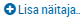 Toetuse saaja pakub uut rahvusvaheliselt konkurentsivõimelist turismitoodet* Valige rippmenüüst ette seadistatud näitaja „Toetuse saaja pakub uut rahvusvaheliselt konkurentsivõimelist turismitoodet“. Algväärtuseks märkige 0 ja sihtväärtuseks 1. Rohkem näitajaid mitte lisada.tk0,00Valdkonna ülesed näitajadValdkonna ülesed näitajadValdkonna ülesed näitajadValdkonna ülesed näitajadAbi saavate ettevõtete arv (kokku)Ettevõte0,00Kas projekt on võrdseid võimalusi edendava mõjuga (st panustab naiste ja meeste võrdõiguslikkuse edendamisse; puudega inimestele võrdsete õiguste ja võimaluste tagamisse, sh ligipääsetavus; või võrdsete võimaluste tagamisse eri vanuses või rahvusest inimestele)?Vali Jah/EiKas projekt on infoühiskonda edendava mõjuga (st toetab info- ja kommunikatsioonitehnoloogia nutikat kasutamist valdkondlike väljakutsete lahendamisel või info- ja kommunikatsioonitehnoloogia kasutuselevõtu eelduste edendamist)?Vali Jah/EiKas projekt on regionaalarengut edendava mõjuga (st toetab piirkondlikke erinevusi tasakaalustava arengu soodustamist; piirkondade eripära ja erivajaduste arvestamist; piirkonna terviklikkuse arvestamist või lähimuspõhimõtte rakendamist regionaalarengu suunamisel)?Vali Jah/EiKas projekt on riigivalitsemist edendava mõjuga (st toetab ühtset riigivalitsemist; kaasavat ja teadmistepõhist poliitikakujundamist või avalike teenuste kasutajasõbralikku osutamist)?Vali Jah/EiProjekti tegevuse tunnusTegu on süsteemi poolt tegevusreale antud juhusliku tunnusnumbrigaProjekti tegevuse nimetusSisestage iga väljundi alla elluviidavad tegevused, mille tulemiks on vastav väljund. Nimetus peaks olema lühike ja konkreetne.Planeeritud algusSisestage projekti tegevuse planeeritud algus.Planeeritud lõppSisestage projekti tegevuse planeeritud lõpp. Projekti tegevus ei saa kesta kauem kui projekt.Abi saavate ettevõtete arvAbi saavate ettevõtete arvAbi saavate ettevõtete arvAbi saavate ettevõtete arv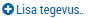 Valige rippmenüüst etteseadistatud tegevused. Tegevuste nimetused kuvatakse ka eelarve lehel, seega valige vaid need tegevused, millele soovite toetust.Soovitus on täita enne vormil „Projekti eelarve ja finantsanalüüs“ leht „1.Projekti kulud“ ning seejärel alustada e-toetusesse tegevuste sisestamisega, et tegevused ühtiksid.  Valikus on järgmised tegevused:Tootearendusega seotud investeeringud (VTA)Teenuste sisseostmine (VTA)Turundustegevused ja toetusest teavitamine (VTA)Personali koolitamine (VTA)Personalikulud lihtsustatult 10% (VTA)*Tootearendusega seotud investeeringud (GE artikkel 14_REG)*NB! juhul kui toetust soovitakse VTA-na siis on kohustuslik valida nimetatud tegevus, sest kõikidele VTA abikõlblikest kuludest arvestatakse 10% lihtsustatud korras väljamakseks.Tegevuse täpsustus:Kirjeldage, millised toetatavaid tegevusi tehakse. Detailne tegevusplaan lisage lisadokumenti „Projekti plaan“.(tekstiala 4000 tähemärki)Kirjeldage, millised toetatavaid tegevusi tehakse. Detailne tegevusplaan lisage lisadokumenti „Projekti plaan“.(tekstiala 4000 tähemärki)Kirjeldage, millised toetatavaid tegevusi tehakse. Detailne tegevusplaan lisage lisadokumenti „Projekti plaan“.(tekstiala 4000 tähemärki)Aruannete esitamise tähtajad:**Lisage, millal soovite esitada vahearuandeid. Aruandeperioodi pikkus on 1-3 kuud. Kui projekt kestab kauem kui 3 kuud, on vahearuannete esitamine kohustuslik. Toetuse väljamakseid teostatakse pärast vahearuande kinnitamist, st pange kirja vahearuanded sellise tihedusega kui tihti soovite toetuse väljamakseid.Taotletud toetuse määr (%):Valik:Kõigil tegevustel samaProjekti tegevustel on erinev toetuse määr*Märkige, kas kõiki projekti tegevusi rahastatakse toetusest samas proportsioonis või erinevalt, nt riigiabi puhul võivad kohalduda erinevad toetuse määrad.Juhul kui taotletakse toetust nii vähese tähtsusega abile kui riigiabile, siis valida „Projekti tegevustel on erinev toetuse määr“. Juhul kui tegevustele taotletakse toetust ainult vähese tähtsusega abina või regionaalabina, siis märkige „kõigil tegevustel sama“.Kas projektiga teenitakse tulu?:Valik vastused: Projektiga ei teenita tulu või tulu teenimise reeglid ei kohaldu / Projektiga teenitakse tulu*Märkige, kas projekti tegevustega seotud kaupade või teenuste kasutamise eest laekub toetuse saajale nende kasutajatelt vahetult tasusid. Kui tulu teenimine ei ole hinnatav, valige, et puhastulu ei teenita.Antud toetusega seotud abiinfo: Valida „Projektiga ei teenita tulu või tulu teenimise reeglid ei kohaldu“Kulu-tulu analüüsi fail:Vali failid või lohista need siia…*Lisage kulu-tulu analüüsi fail, kui tegemist on eelnevalt hinnatavat tulu teeniva ERF või ÜF kaasrahastatava projektiga, mille abikõlblikud kulud > 1,0 MEUR, mis teenib tulu ka pärast projekti perioodi ning mille puhul rakendatakse diskonteeritud puhastulu meetodit.Antud toetusega seotud abiinfo: faili lisamine ei ole vajalik, kuna märkisite eelmise küsimuse vastuseks, et reegild ei kohaldu.Kogumaksumus (EUR):*Sisestage projekti eesmärkide saavutamise kogumaksumus (toetusest rahastatavad ja mitte rahastatavad kulud). Kui eelarve üldtingimustes valisite, et projektiga teenitakse tulu ja tulu tingimuseks määrasite „analüüsitud puhastulu teeniv projekt“, sisestage kogumaksumuseks diskonteeritud väärtus.Toetusmeetme põhine abiinfo: Sisestage projekti eesmärkide saavutamise kogumaksumus (toetus ja omafinantseering). Soovitus on täita enne vormil „Projekti eelarve ja finantsanalüüs“ leht „1.Projekti kulud“ ning seejärel alustada e-toetusesse tegevuste sisestamisega, et tegevused ja eelarve summad ühtiksid. Ühtib lahtriga „Abikõlbliku kulu summa“.Abikõlbliku kulu summa (EUR):*Sisestage toetusest rahastamiseks sobilike kulude summa (toetusest ja omafinantseeringust rahastatav osa).Sisestage toetusest rahastamiseks sobilike kulude summa (toetusest ja omafinantseeringust rahastatav osa).  Peab võrduma tegevuste eelarve lõpus abikõlblikud kulud kokku summaga.Taotletud toetuse määr (%):Lahter täitub automaatselt*Sisestage osakaal abikõlblikest kuludest, mille ulatuses toetusest hüvitamist taotletakse.Taotletav toetuse summa (EUR):Lahter täitub automaatselt*Sisestage abikõlblikest kuludest taotletav toetuse summa. Kui projekti tegevustel on erinev toetuse määr, siis arvutab süsteem taotletava toetuse summa automaatselt vastavalt tegevuste eelarves sisestatule.Omafinantseeringu summa (EUR):Lahter täitub automaatselt*Sisestage abikõlblikest kuludest tasutav omafinantseeringu summa. Kui projekti tegevustel on erinev toetuse määr, siis arvutab süsteem omafinantseeringu summa automaatselt vastavalt tegevuste eelarves sisestatule.Projekti tegevuse tunnusSüsteem kuvab siia tegevuse tunnuse vastavalt tegevuste lehe loetelule.Projekti tegevuse nimetusKuvatakse eelmises sammus (lehel "Tegevused") sisestatud projekti tegevuse sisule vastavad nimetused. Kui soovite tegevusi muuta või lisada, saate seda teha lehel "Tegevused".Abikõlblik summa(EUR)Sisestage tegevuse raames toetusest rahastamiseks kõlblikud kulud.Abi saavate ettevõtete arv Abi saavate ettevõtete arv Abi saavate ettevõtete arv Tegevuse tunnusTegevuse nimetus kuvatakse tegevuste lehel sisestatud tegevusi0,00Eelarve rea täpsustus:Täpsustage tegevuse sisu.Täiendage abiteksti lähtuvalt taotlusvooru tingimustest. Abiinfot pole võimalik tegevuste lõikes seadistada ehk kõikidel tegevustel on ühesugune abiinfo.(tekstiala 4000 tähemärki)Täpsustage tegevuse sisu.Täiendage abiteksti lähtuvalt taotlusvooru tingimustest. Abiinfot pole võimalik tegevuste lõikes seadistada ehk kõikidel tegevustel on ühesugune abiinfo.(tekstiala 4000 tähemärki)Kokku (EUR):Kokku (EUR):0,00VALDKOND KOKKU (EUR):VALDKOND KOKKU (EUR):0,00ABIKÕLBLIK SUMMA KOKKU (EUR):0,00Omafinantseeringu allikad:*tekstiala 4000 tähemärki  * Kirjeldage, kuidas kaetakse omafinantseering. Tooge välja täpsed summad ja allikad (nt avaliku sektori toetused, ärikasum, laen vms). Juhul, kui projekti omafinantseering sisaldab avaliku sektori panust, loetakse see vähese tähtsusega abi piirmäära sisse.Projekti eelarve ja finantsanalüüs:*Lisada fail* Lisa taotluse kohustuslik dokument „Projekti eelarve ja finantsanalüüs“ EASi vormil. Vormi saate alla laadida toetuse veebilehelt.Hinnakalkulatsioonid või hinnapakkumised:Lisada fail* Hinnapakkumiste või kalkulatsioonide lisamine ei ole kohustuslik. Juhul kui need on olemas, siis eelarve selguse mõttes võib need lisada.Hankeplaan:Lisada fail*Kui taotleja või partner on riigihankekohuslane, lisada hankeplaan EASi vormil. Vormi saate alla laadida toetuse veebilehelt.Rahastaja nimiRahastaja täpsustusTäpsustage soovi korral rahastajat.Abikõlblik summa (EUR)Sisestage abikõlblikud kulud, mida rahastaja finantseerib.Automaatne (taotleja nimi)0,00Automaatne (partneri nimi, juhul kui on taotluses märgitud)0,00Omafinantseeringu summa (EUR):Omafinantseeringu summa (EUR):0,00Taotletud toetuse summa (EUR):Taotletud toetuse summa (EUR):0,00Kokku (EUR):Kokku (EUR):0,00ABIKÕLBLIK SUMMA KOKKU (EUR):0,00